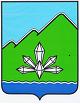 АДМИНИСТРАЦИЯ ДАЛЬНЕГОРСКОГО ГОРОДСКОГО ОКРУГА                 ПРИМОРСКОГО КРАЯ ПОСТАНОВЛЕНИЕ _______________                             г. Дальнегорск                                 №   _______Об утверждении административного регламента предоставления муниципальной услуги «Выдача разрешения (ордера) на проведение земляных работ»В соответствии с Градостроительным кодексом Российской Федерации, Федеральными законами от 06.10.2003 № 131-ФЗ «Об общих принципах организации местного самоуправления в Российской Федерации», от 27.07.2010 
№ 210-ФЗ «Об организации предоставления государственных и муниципальных услуг», руководствуясь Уставом Дальнегорского городского округа, администрация Дальнегорского городского округаПОСТАНОВЛЯЕТ:1. Утвердить прилагаемый административный регламент предоставления муниципальной услуги «Выдача разрешения (ордера) на проведение земляных работ».2. Признать утратившими силу следующие постановления администрации Дальнегорского городского округа:-  от 28.12.2015 № 797-па «Об утверждении административного регламента предоставления администрацией Дальнегорского городского округа  муниципальной услуги «Выдача разрешения (ордера) на проведение земляных работ»;- от 28.06.2016 № 361-па «О внесении изменений в административный регламент предоставления администрацией Дальнегорского городского округа муниципальной услуги «Выдача, разрешения (ордера) на проведение земляных работ, утверждённый постановлением администрации Дальнегорского городского округа от 28.12.2015 № 797-па»;- от 19.05.2017 № 310-па «О внесении изменений в постановление администрации Дальнегорского городского округа  от 28.12.2015 № 797-па «Об утверждении административного регламента по предоставлению муниципальной услуги «Выдача, разрешения (ордера) на проведение земляных работ»;-  от 28.12.2017 № 820-па  «О внесении изменений в административный регламент предоставления администрацией Дальнегорского городского округа муниципальной услуги «Выдача, разрешения (ордера) на проведение земляных работ, утверждённый постановлением администрации Дальнегорского городского округа от 28.12.2015 № 797-па».3. Опубликовать настоящее постановление в газете «Трудовое слово» и разместить на официальном сайте Дальнегорского городского округа.4. Контроль за исполнением настоящего постановления возложить на  заместителя главы администрации Дальнегорского городского округа.И.о. Главы Дальнегорского          городского округа                                                                           	         В.Н. Колосков                                                                            